Objednáváme u Vás:V rámci projektu Rozvoj lidských zdrojů v oblasti krizového řízení ZZS Plzeňského kraje CZ.03.4.74/0.0/0.0/16_033/ 0002865 u Vás objednáváme:Kurz ALS provider, kód: 1.1.4.10 pro 9 osob = 9 jednotek Ubytování kód: 1.1.6.2. V termínech 1.-2.12.2018 – 2 osoby 2noci/1osobu = 4 jednotky; 3.-4.12.2018 – 7 osob 2noci/1osobu = 14 jednotek. Ubytování bude realizováno v hotelu Tereziánský dvůr.Předpokládaná cena v CZKCena za 1 jednotku - 14 700,00; celkem 9x = 132 300,00 Jednolůžkový pokoj – cena za 1 jednotku - 1 650,00; celkem 6x = 9 900,00Dvoulůžková pokoj – cena za 1 jednotku - 1 010,00; celkem 12x = 12 120,00	Cena celkem = 154 320,00	Fakturu zašlete prosím na výše uvedenou adresu. Je-li poskytovatel plátcem DPH, podkladem pro úhradu ceny za předmět plnění budou faktury, které budou mít náležitosti daňového dokladu dle zákona o DPH a náležitosti stanovené dalšími obecně závaznými právními předpisy. Není-li poskytovatel plátcem DPH, podkladem pro úhradu ceny za předmět plnění budou faktury, které budou mít náležitosti účetního dokladu dle zákona č. 563/1991 Sb., o účetnictví, ve znění pozdějších předpisů a náležitosti stanovené dalšími obecně závaznými právními předpisy. Faktura musí dále obsahovat:číslo smlouvy objednatele, číslo veřejné zakázky, IČ objednatele, číslo této objednávkypředmět smlouvy, tj. text „Rozvoj lidských zdrojů v oblasti krizového řízení ZZS Plzeňského kraje, registrační číslo CZ.03.4.74/0.0/0.0/16_033/0002865“, označení banky a číslo účtu, na který musí být zaplaceno,lhůtu splatnosti faktury,označení osoby, která fakturu vyhotovila, včetně jejího podpisu a kontaktního telefonu,nedílnou součástí každé dílčí faktury bude objednatelem odsouhlasený souhrnný seznam realizovaných služeb, včetně vyčíslení počtu jednotek a jednotkových cen, přesného kódu a názvu vzdělávací aktivity, tak jak byly uvedeny v cenové kalkulaci. Přílohou faktury dále budou prezenční listiny a fotodokumentace, prokazující realizaci vzdělávání a účast pracovníků ZZS PK.Bez výše uvedených náležitostí nebude možné Vaši fakturu proplatit.Vzhledem k naší registraci jako plátce DPH prosím vystavujte daňový doklad se všemi náležitostmi podle §29 zák. 235/2004 Sb., o DPH, tj. včetně Vašeho i našeho sídla a DIČ a našeho celého obchodního jména nebo výjimečně jeho srozumitelné zkratky (min. Zdrav. Záchranná služba PK, příspěvková organizace).Děkuji, s pozdravem Mgr. Ivana KrsováV Plzni dne 6. 11. 2018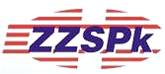 Zdravotnická záchranná služba Plzeňského kraje, příspěvková organizace, se sídlem Klatovská 2960/200i , 30100 Plzeň IČ 45333009, DIČ CZ45333009 – plátce DPHHANZO Production,  spol. s r.o.Piletická  486/19 503 41 Hradec KrálovéDIČ: CZ28824971 IČ: 28824971Objednávka č. ZZSPK 5862/18Podpisy oprávněných osobPodpisy oprávněných osobPodpisy oprávněných osobFunkceJméno (čitelně)PodpisVyřizujeMgr. Ivana KrsováSprávce rozpočtuIvana VěkováPříkazce operaceMUDr. Jana Vidunová, MBA